ALLEGATO A)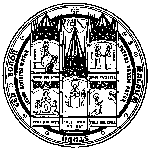 Alma Mater Studiorum – Università di BolognaRIF. 3100Al Dirigente dell’Area del Personale dell’Alma Mater Studiorum - Università di BolognaSettore Didattica e contrattiUfficio Assegni di ricerca e CELPiazza Verdi n. 340126 BOLOGNAIl sottoscritto chiede di essere ammesso al concorso pubblico, per titoli e colloquio, a un posto di Collaboratore ed Esperto Linguistico – lingua spagnola -, con contratto di lavoro subordinato a tempo indeterminato con un monte ore annuo pari a 750 ore, per le esigenze della Vicepresidenza di Forlì della Scuola di Lingue e Letterature, Traduzione e Interpretazione dell’Alma Mater Studiorum - Università di Bologna.A tal fine, cosciente delle responsabilità anche penali in caso di dichiarazioni non  veritiere, ai sensi degli artt. 46 e 47 del D.P.R. 445/2000, dichiara:Di essere idoneo al servizio continuativo e incondizionato all’impiegoTITOLO DI STUDIO _____________________________________________________Rilasciato dalla Facoltà di___________________________________________________Università degli studi di _______________________________Paese_________________Per i titoli di studio stranieri : a) di essere in possesso del provvedimento di __________________________ (specificare se equipollenza/equivalenza o riconoscimento accademico) al seguente titolo di studio italiano : ______________________________________________________________________________ rilasciato in data____________da___________________________________________________; b) di aver presentato in data__________________ a _______________________________ ____________________________________________________________________ domanda di ____________________ (specificare se equipollenza/equivalenza o riconoscimento accademico). Di essere in possesso della esperienza in attività formative della lingua spagnola richiesta dall’art. 2.Di avere adeguata conoscenza della lingua italiana per lo svolgimento dell’attività lavorativa (per i cittadini stranieri)Di godere dei diritti civili e politici  negli Stati di appartenenza o di provenienza (Solo per i cittadini stranieri)Di non avere un grado di parentela o di affinità fino al quarto grado compreso con un professore appartenente alla Scuola di Lingue e Letterature, Traduzione e Interpretazione dell’Ateneo, ovvero con il Rettore, il Direttore Generale o un componente del Consiglio di Amministrazione dell’Ateneo.Di non essere stato licenziato per motivi disciplinari, destituito o dispensato dall’impiego presso una pubblica amministrazione per persistente insufficiente rendimento, ovvero di non essere stato dichiarato decaduto da un impiego statale ai sensi dell’art. 127, primo comma, lettera d) del D.P.R. 10.01.1957, n. 3 e di non essere stato licenziato per aver conseguito l’impiego mediante la produzione di documenti falsi o con mezzi fraudolenti e avere necessità del seguente ausilio (c) ______________________________________________________________________________________________________________________________________________ Di essere disponibile, in caso di assunzione, a raggiungere qualsiasi sede di servizio gli venga assegnata;Di allegare un proprio curriculum vitae, datato e firmato, secondo il modello fornitoDi allegare fotocopia di documento di riconoscimento in corso di validitàDi allegare originale della ricevuta del versamento di 10 Euro, secondo le modalità indicate nell’art. 3 del bando (d)Di allegare elenco sottoscritto dal candidato con firma autografa originale, dei documenti e dei titoli allegati o autocertificati Di avere preso visione di tutte le norme che disciplinano la presente procedura concorsuale e di averle accettate integralmente.Il/la sottoscritto/a esprime il proprio consenso affinché i dati personali forniti possano essere trattati anche con strumenti informatici, ai sensi del Decreto Legislativo 30.6.2003, n. 196, per gli adempimenti connessi con la procedura concorsuale.RECAPITO CUI INDIRIZZARE LE COMUNICAZIONI RELATIVE AL CONCORSO:Data _____________________								        Firma (e)							___________________________________a) indicare la data del provvedimento e l’autorità giudiziaria che lo ha emesso (indicare anche se sia stata concessa amnistia, indulto, condono, perdono giudiziale, non menzione ecc…) ed i procedimenti penali pendenti.b) Indicare l'eventuale possesso di uno più titoli di preferenza a parità di valutazione, come da elenco di cui all'art. 7 del presente bandoc) Nel caso di particolari necessità il candidato è invitato a contattare l’Ufficio Assegni di ricerca e CEL dell'Alma Mater Studiorum - Università di Bologna ed a segnalare il tipo di ausilio di cui abbisogna;d) In caso di mancata allegazione verrà disposta l'esclusione dal concorso. Indicare la causale "contributo partecipazione concorsi Rif. 3100”.e) La firma è obbligatoria, pena la nullità della domanda. Alma Mater Studiorum – Università di BolognaALLEGATO BDICHIARAZIONE SOSTITUTIVA DI CERTIFICAZIONE E DI ATTO NOTORIO AI SENSI DEGLI ARTICOLI 46 E 47 DEL D.P.R. 28.12.2000 N. 445.Il/La sottoscritto/a____________________________________________________________							(cognome e nome)nato/a a ___________________________________ prov._________ il ______________ e residente a ________________________ Via__________________________________consapevole che, le dichiarazioni mendaci, la falsità negli atti e l’uso di atti falsi sono puniti ai sensi del codice penale e delle leggi speciali in materia, e consapevole che ove i suddetti reati siano commessi per ottenere la nomina a un pubblico ufficio, possono comportare, nei casi più gravi, l’interdizione dai pubblici uffici;DICHIARA•	Di essere in possesso dei seguenti titoli valutabili:1.2.3.•	Che le fotocopie dei titoli e/o delle pubblicazioni allegati alla domanda di partecipazione e di seguito elencati sono conformi all’originale:1.2.3.Data,_____________________                                                                                                  Il dichiarante 								________________________Si rammenta di allegare copia fotostatica di un valido documento di identità.ISTRUZIONI PER LA COMPILAZIONE DELL’ALLEGATO BSi precisa che i cittadini italiani, in luogo delle certificazioni rilasciate da pubbliche amministrazioni nazionali presenta, in via esclusiva, in carta semplice e senza autentica di firma e nel rispetto di quanto previsto dall’art. 15 della legge 12/11/2011 n. 183 (legge di stabilità 2012) , -	dichiarazione sostitutiva di certificazione: art 47 DPR 445/2000 (ad. es. stato di famiglia, iscrizione all’albo professionale, possesso del titolo di studio, di specializzazione, di abilitazione, etc.).Oppure -	Dichiarazione sostitutiva dell’atto di notorietà: per tutti gli stati, fatti e qualità personali non compresi nell’elenco di cui al citato art. 46 DPR 445/2000 (ad. es. attività di servizio, incarichi libero professionali, conformità all’originale di titoli/pubblicazioni presentati in copia etc. ).Per i cittadini stranieri si fa presente che:a) i cittadini appartenenti all’Unione Europea possono comprovare il possesso dei titoli con le stesse modalità previste per i cittadini italiani;b) i cittadini NON appartenenti all’Unione Europea ma regolarmente soggiornanti in Italia possono comprovare il possesso dei titoli producendoli in originale o in copia autenticata. Possono utilizzare le dichiarazioni sostitutive solo qualora si tratti di comprovare stati, fatti e qualità personali certificabili o attestabili da parte di soggetti pubblici o privati italiani;c) i cittadini NON appartenenti all’Unione Europea che NON siano regolarmente soggiornanti in Italia devono comprovare il possesso dei titoli producendoli in originale o in copia autenticata.La dichiarazione sostitutiva di certificazione e dell’atto di notorietà richiede una delle seguenti forme:- deve essere sottoscritta personalmente dall’interessato dinanzi al funzionario competente a ricevere la documentazioneOppure- deve essere spedita per posta o consegnata unitamente a fotocopia semplice del documento di identità del dichiarante medesimo.In ogni caso, la dichiarazione resa dal candidato, in quanto sostitutiva a tutti gli effetti della certificazione, deve contenere tutti gli elementi necessari alla valutazione del titolo che si intende produrre: l’omissione anche di un solo elemento comporta la non valutazione del titolo autocertificato.Si rammenta, infine, che l’Amministrazione svolgerà controlli sulla veridicità del contenuto delle dichiarazioni sostitutive ricevute e che, oltre alla decadenza dell’interessato dai benefici eventualmente conseguiti sulla base di dichiarazione non veritiera, sono applicabili le sanzioni penali previste per le ipotesi di falsità in atti e dichiarazioni mendaci.COGNOME NOME			DATA DI NASCITA	LUOGO DI NASCITAPROVPROVPROVRESIDENTE A	PROVPROVPROVCAPCAPCAPVIA			N.N.N.N.CITTADINANZA ITALIANACITTADINANZA ITALIANASINONONONONONOCITTADINI UE: cittadinanzaCITTADINI UE: cittadinanzaCITTADINI extra UE: cittadinanzaCITTADINI extra UE: cittadinanzaCODICE FISCALE(Solo per cittadini italiani o stranieri stabilmente residenti in Italia)Conseguito in data			Voto: Voto: ISCRIZIONE LISTE ELETTORALI(Solo per i cittadini italiani) ISCRIZIONE LISTE ELETTORALI(Solo per i cittadini italiani) SISIComune:__________________________________Comune:__________________________________NONOPerché ___________________________________Perché ___________________________________SINOPerché ___________________________________CONDANNE PENALI (a)NOSIQuali _____________________________________Quali _____________________________________TITOLI DI PREFERENZA A PARITA’ DI MERITO (b)TITOLI DI PREFERENZA A PARITA’ DI MERITO (b)TITOLI DI PREFERENZA A PARITA’ DI MERITO (b)TITOLI DI PREFERENZA A PARITA’ DI MERITO (b)NOSIQuali _____________________________________Quali _____________________________________Quali _____________________________________Quali _____________________________________Quali _____________________________________Essere portatore di handicapVIAN.COMUNEPROVCAPTELEFONO	Presso	